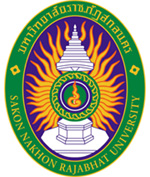 แบบรายงานผลการบริหารความเสี่ยงมหาวิทยาลัยราชภัฏสกลนคร รอบ 6 เดือน (ต.ค. 64 - มี.ค. 65)ประจำปีงบประมาณ พ.ศ. 2565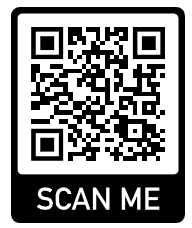 ความเสี่ยงที่ 1  : น้ำทิ้งของมหาวิทยาลัยไม่ผ่านมาตรฐานควบคุมการระบายน้ำทิ้งจากอาคารแบบรายงานผลตามแผนบริหารความเสี่ยง มหาวิทยาลัยราชภัฏสกลนคร ประจำปีงบประมาณ พ.ศ. 2565ลงชื่อผู้รายงาน........................................................................................
(...........................................................................................................)ความเสี่ยงที่ 2 ความไม่มั่นคงด้านงบประมาณของมหาวิทยาลัยแบบรายงานผลตามแผนบริหารความเสี่ยง มหาวิทยาลัยราชภัฏสกลนคร ประจำปีงบประมาณ พ.ศ. 2565ลงชื่อผู้รายงาน........................................................................................
(...........................................................................................................)ความเสี่ยงที่ 3 ระบบเครือข่ายการสื่อสารและอินเทอร์เน็ตล้าสมัย ไม่สามารถรองรับการให้บริการตามสภาพของการเปลี่ยนแปลงของเทคโนโลยีดิจิทัลแบบรายงานผลตามแผนบริหารความเสี่ยง มหาวิทยาลัยราชภัฏสกลนคร ประจำปีงบประมาณ พ.ศ. 2565ลงชื่อผู้รายงาน........................................................................................
(...........................................................................................................)ความเสี่ยงที่ 4 มหาวิทยาลัยไม่มียุทธศาสตร์ด้านการวิจัยและนวัตกรรมแบบรายงานผลตามแผนบริหารความเสี่ยง มหาวิทยาลัยราชภัฏสกลนคร ประจำปีงบประมาณ พ.ศ. 2565ลงชื่อผู้รายงาน........................................................................................
(...........................................................................................................)ความเสี่ยงที่ 5 ผลิตบัณฑิตไม่ตรงตามความต้องการตลาดแรงงานแบบรายงานผลตามแผนบริหารความเสี่ยง มหาวิทยาลัยราชภัฏสกลนคร ประจำปีงบประมาณ พ.ศ. 2565ลงชื่อผู้รายงาน........................................................................................
(...........................................................................................................)ความเสี่ยง(1)ปัจจัยเสี่ยง/สาเหตุความเสี่ยง(2)แหล่งที่มา(3)แหล่งที่มา(3)กลยุทธ์/แนวทางการจัดการความเสี่ยง(4)โครงการ/กิจกรรม
ปีงบประมาณ 
พ.ศ. 2565
(5)งบประมาณ/ค่าใช้จ่าย(6)ระยะเวลา/
ผู้รับผิดชอบ
(7)ความเสี่ยง(1)ปัจจัยเสี่ยง/สาเหตุความเสี่ยง(2)ภายในภายนอกกลยุทธ์/แนวทางการจัดการความเสี่ยง(4)โครงการ/กิจกรรม
ปีงบประมาณ 
พ.ศ. 2565
(5)งบประมาณ/ค่าใช้จ่าย(6)ระยะเวลา/
ผู้รับผิดชอบ
(7)1. น้ำทิ้งของมหาวิทยาลัยไม่ผ่านมาตรฐานควบคุมการระบายน้ำทิ้งจากอาคาร1. ระบบบำบัดน้ำเสียในปัจจุบันเสื่อมสภาพ ไม่สอดคล้องกับกายภาพของมหาวิทยาลัยที่ขยายขนาดใหญ่ขึ้น2. ไม่มีระบบรวบรวมน้ำเสียของ
   เทศบาลนครสกลนคร
   
3. มหาวิทยาลัยยังขาดแผนบำบัดน้ำเสีย
   
4. ขาดบุคลากรวิชาชีพในการดูแล
    ระบบบำบัดน้ำเสีย
   
   1. ติดตามคุณภาพน้ำทิ้ง
   ของมหาวิทยาลัย
2. จัดทำแผนบำบัดน้ำเสีย
   ของมหาวิทยาลัยที่สอดคล้อง
   กับการบริการเทศบาลนครสกลนคร
3. ทำแผน/ก่อสร้าง/ปรับปรุง
   ระบบบำบัดน้ำเสียของมหาวิทยาลัย4. ทำแผน/จัดหาบุคลากรวิชาชีพด้านสิ่งแวดล้อม (นักวิทยาศาสตร์/วิศวกรสิ่งแวดล้อม) ในการดูแลบำบัดน้ำเสียโครงการ สร้างเสริมการพลิกโฉมมหาวิทยาลัย
ราชภัฏสกลนครสู่องค์กรแห่งความยั่งยืน179,000  31 สิงหาคม 2565
1.  รองอธิการบดี
    ฝ่ายบริหาร
2.  ผู้อำนวยการ
    สำนักงานอธิการบดี 
3.  ผศ.ดร.ประวิทย์ 
    สุวรรณรงค์
4.  ผู้อำนวยการ
    กองกลาง
5.  หัวหน้างาน
    อาคารสถาน
    ที่และยานพาหนะปัจจัยเสี่ยง/สาเหตุความเสี่ยงกลยุทธ์/แนวทางการจัดการความเสี่ยงผู้รับผิดชอบหลัก
ผู้รับผิดชอบร่วม1. ระบบบำบัดน้ำเสียในปัจจุบันเสื่อมสภาพ ไม่สอดคล้องกับกายภาพของมหาวิทยาลัยที่ขยายขนาดใหญ่ขึ้น2. ไม่มีระบบรวบรวมน้ำเสียของ
   เทศบาลนครสกลนคร
   
3. มหาวิทยาลัยยังขาดแผนบำบัดน้ำเสีย
   
4. ขาดบุคลากรวิชาชีพในการดูแล
    ระบบบำบัดน้ำเสีย
   
   1. ติดตามคุณภาพน้ำทิ้งของมหาวิทยาลัย
2. จัดทำแผนบำบัดน้ำเสีย
   ของมหาวิทยาลัยที่สอดคล้อง
   กับการบริการเทศบาลนครสกลนคร
3. ทำแผน/ก่อสร้าง/ปรับปรุง
   ระบบบำบัดน้ำเสียของมหาวิทยาลัย4. ทำแผน/จัดหาบุคลากรวิชาชีพด้านสิ่งแวดล้อม (นักวิทยาศาสตร์/วิศวกรสิ่งแวดล้อม) ในการดูแลบำบัดน้ำเสีย1.  รองอธิการบดีฝ่ายบริหาร
2.  ผศ.ดร.ประวิทย์ สุวรรณรงค์
3.  นายปรีดา  โทนสิมมา1.  ผู้อำนวยการ
    สำนักงานอธิการบดี2.  ผู้อำนวยการกองกลางปัจจัยเสี่ยงกลยุทธ์/แนวทางการจัดการความเสี่ยงขั้นตอนการดำเนินงานระยะเวลาดำเนินการผลการดำเนินงานรอบ 6 เดือน
(ตุลาคม 64 - มีนาคม 65)โครงการ/กิจกรรม1. ระบบบำบัดน้ำเสียในปัจจุบันเสื่อมสภาพ ไม่สอดคล้องกับกายภาพของมหาวิทยาลัยที่ขยายขนาดใหญ่ขึ้น1. ติดตามคุณภาพน้ำทิ้ง   ของมหาวิทยาลัย1.2.3.4.โครงการ สร้างเสริมการพลิกโฉมมหาวิทยาลัยราชภัฏสกลนครสู่องค์กรแห่งความยั่งยืน2. ไม่มีระบบรวบรวมน้ำเสียของเทศบาลนครสกลนคร
   
2. จัดทำแผนบำบัดน้ำเสีย
ของมหาวิทยาลัยที่สอดคล้อง
กับการบริการเทศบาลนครสกลนคร1.2.3.4.3. มหาวิทยาลัยยังขาด   แผนบำบัดน้ำเสีย3. ทำแผน/ก่อสร้าง/ปรับปรุง
ระบบบำบัดน้ำเสียของมหาวิทยาลัย1.2.3.4.4. ขาดบุคลากรวิชาชีพ  ในการดูแล ระบบบำบัด  น้ำเสีย
   
4. ทำแผน/จัดหาบุคลากรวิชาชีพด้านสิ่งแวดล้อม (นักวิทยาศาสตร์/วิศวกรสิ่งแวดล้อม) ในการดูแลบำบัดน้ำเสีย1.2.3.4.ความเสี่ยง(1)ปัจจัยเสี่ยง/สาเหตุความเสี่ยง(2)แหล่งที่มา(3)แหล่งที่มา(3)กลยุทธ์/แนวทางการจัดการความเสี่ยง(4)โครงการ/กิจกรรม
ปีงบประมาณ 
พ.ศ. 2565
(5)งบประมาณ/ค่าใช้จ่าย(6)ระยะเวลา/
ผู้รับผิดชอบ
(7)ความเสี่ยง(1)ปัจจัยเสี่ยง/สาเหตุความเสี่ยง(2)ภายในภายนอกกลยุทธ์/แนวทางการจัดการความเสี่ยง(4)โครงการ/กิจกรรม
ปีงบประมาณ 
พ.ศ. 2565
(5)งบประมาณ/ค่าใช้จ่าย(6)ระยะเวลา/
ผู้รับผิดชอบ
(7)2. ความไม่มั่นคง
ด้านงบประมาณของมหาวิทยาลัย1. รายได้ของมหาวิทยาลัยลดลง2. ขาดการบูรณาการด้านการจัดการทรัพย์สิน
   ของมหาวิทยาลัย3. แผนกลยุทธ์การเงินไม่สอดคล้องกับ
   สถานการณ์ปัจจุบัน 1. จัดหารายได้     1.1 สร้างช่องทางการจัดหารายได้เพิ่มขึ้น
เช่น รายได้จากการวิจัย และความร่วมมือจากภายนอก เพิ่มมาตรการการหารายได้ รายได้จากการบริการวิชาการ จัดทำแผนธุรกิจ (BMC) การบริหารจัดการทรัพย์สิน 
เป็นต้น    1.2  แต่งตั้งคณะทำงานที่เชี่ยวชาญเฉพาะ เพื่อจัดทำชุดโครงการเตรียมขอรับจัดสรรงบประมาณของยุทธศาสตร์  ตามนโยบายของชาติ งบประมาณกลุ่มจังหวัด งบประมาณจังหวัด และหน่วยงานที่เกี่ยวข้อง2. จัดทำแผนบูรณาการและแผนการจัดการทรัพย์สิน    ของมหาวิทยาลัยให้เชื่อมโยงกันทุกระดับ
3. ทบทวนแผนกลยุทธ์ทางการเงินระยะ 4 ปี 
(พ.ศ.2563 – 2566) -
-กิจกรรมทบทวนแผนกลยุทธ์การเงินประจำปีงบประมาณ พ.ศ.  2563 - 2566-

-30,000       30 เมษายน 2565
1. รองอธิการบดี
    ฝ่ายบริหาร
2. รองอธิการบดีทุกฝ่าย
3. ผู้ช่วยอธิการบดีทุกฝ่าย
4. คณบดีทุกคณะ 
5. ผู้อำนวยการสำนัก 
  สถาบัน บัณฑิตวิทยาลัยปัจจัยเสี่ยง/สาเหตุความเสี่ยงกลยุทธ์/แนวทางการจัดการความเสี่ยงผู้รับผิดชอบหลัก
ผู้รับผิดชอบร่วม1. รายได้ของมหาวิทยาลัยลดลง 1. จัดหารายได้     1.1 สร้างช่องทางการจัดหารายได้เพิ่มขึ้น
เช่น รายได้จากการวิจัย และความร่วมมือจากภายนอก เพิ่มมาตรการการหารายได้ รายได้จากการบริการวิชาการ จัดทำแผนธุรกิจ (BMC) การบริหารจัดการทรัพย์สิน เป็นต้น 1. รองอธิการบดีฝ่ายบริหาร2. คณบดีทุกคณะ1. รายได้ของมหาวิทยาลัยลดลง1.2  แต่งตั้งคณะทำงานที่เชี่ยวชาญเฉพาะ เพื่อจัดทำชุดโครงการเตรียมขอรับจัดสรรงบประมาณของยุทธศาสตร์  ตามนโยบายของชาติ งบประมาณกลุ่มจังหวัด งบประมาณจังหวัด และหน่วยงาน
ที่เกี่ยวข้อง1. รองอธิการบดีฝ่ายวางแผนและประกันคุณภาพ2. ผู้ช่วยอธิการบดีฝ่ายวางแผนและพันธกิจสัมพันธ์3. ผู้อำนวยการกองนโยบายและแผน4. นางสาวเบญจพร มายูร1. คณบดีทุกคณะ2. ผู้อำนวยการสำนัก สถาบัน2. ขาดการบูรณาการด้านการจัดการทรัพย์สิน
   ของมหาวิทยาลัย2. จัดทำแผนบูรณาการและแผนการจัดการทรัพย์สิน    ของมหาวิทยาลัยให้เชื่อมโยงกันทุกระดับ1. รองอธิการบดีฝ่ายบริหาร2. ผู้ช่วยอธิการบดีฝ่ายการคลังและทรัพย์สิน3. หัวหน้างานทรัพย์สินและรายได้1. คณบดีทุกคณะ2. ผู้อำนวยการสำนัก สถาบัน3. แผนกลยุทธ์การเงินไม่สอดคล้องกับสถานการณ์ปัจจุบัน3. ทบทวนแผนกลยุทธ์ทางการเงินระยะ 4 ปี 
(พ.ศ.2563 – 2566) 1. รองอธิการบดีฝ่ายวางแผนและประกันคุณภาพ2. ผู้ช่วยอธิการบดีฝ่ายวางแผนและพันธกิจสัมพันธ์3. ผู้อำนวยการกองนโยบายและแผน4. นางสาวชัญญานุชพสิษฐ์ ประชาริโก1. คณบดีทุกคณะ2. ผู้อำนวยการสำนัก สถาบันปัจจัยเสี่ยงกลยุทธ์/แนวทางการจัดการความเสี่ยงขั้นตอนการปฏิบัติงานระยะเวลาดำเนินการผลการดำเนินงานรอบ 6 เดือน
(ตุลาคม 64 - มีนาคม 65)โครงการ/กิจกรรม1. รายได้ของมหาวิทยาลัยลดลง1. จัดหารายได้ 1.1 สร้างช่องทางการจัดหารายได้เพิ่มขึ้น
เช่น รายได้จากการวิจัย และความร่วมมือจากภายนอก เพิ่มมาตรการการหารายได้ รายได้จากการบริการวิชาการ จัดทำแผนธุรกิจ (BMC) การบริหารจัดการทรัพย์สิน เป็นต้น1.2.3.4.1. รายได้ของมหาวิทยาลัยลดลง1.2  แต่งตั้งคณะทำงานที่เชี่ยวชาญเฉพาะ เพื่อจัดทำชุดโครงการเตรียมขอรับจัดสรรงบประมาณของยุทธศาสตร์  ตามนโยบายของชาติ งบประมาณกลุ่มจังหวัด งบประมาณจังหวัด และหน่วยงานที่เกี่ยวข้อง1.2.3.4.2. ขาดการบูรณาการด้านการจัดการทรัพย์สินของมหาวิทยาลัย2. จัดทำแผนบูรณาการและแผนการจัดการทรัพย์สินของมหาวิทยาลัยให้เชื่อมโยงกันทุกระดับ1.2.3.4.3. แผนกลยุทธ์การเงิน
ไม่สอดคล้องกับสถานการณ์ปัจจุบัน3. ทบทวนแผนกลยุทธ์ทางการเงินระยะ 4 ปี 
(พ.ศ.2563 – 2566)1.2.3.4.ความเสี่ยง(1)ปัจจัยเสี่ยง/สาเหตุความเสี่ยง(2)แหล่งที่มา(3)แหล่งที่มา(3)กลยุทธ์/แนวทางการจัดการความเสี่ยง(4)โครงการ/กิจกรรม
ปีงบประมาณ 
พ.ศ. 2565
(5)งบประมาณ/ค่าใช้จ่าย(6)ระยะเวลา/
ผู้รับผิดชอบ
(7)ความเสี่ยง(1)ปัจจัยเสี่ยง/สาเหตุความเสี่ยง(2)ภายในภายนอกกลยุทธ์/แนวทางการจัดการความเสี่ยง(4)โครงการ/กิจกรรม
ปีงบประมาณ 
พ.ศ. 2565
(5)งบประมาณ/ค่าใช้จ่าย(6)ระยะเวลา/
ผู้รับผิดชอบ
(7)3. ระบบเครือข่ายการสื่อสารและอินเทอร์เน็ตล้าสมัย ไม่สามารถรองรับการให้บริการตามสภาพของการเปลี่ยนแปลงของเทคโนโลยีดิจิทัล1. ขาดห้องสำรองข้อมูล/ห้องควบคุมการทำงานของระบบคู่ขนาน (Disaster Recovery (DR) Site)   และขาดอุปกรณ์ Switch , Router, Firewall  ซอฟต์แวร์ควบคุมระบบของ DR Site2. ขาดระบบสายเคเบิลหลักสำหรับการ
   รับส่งข้อมูลประสิทธิภาพสูง3. ขาดระบบสายเคเบิลสำหรับการสื่อสารระหว่างอาคารพร้อมอุปกรณ์กับจุดเชื่อมต่อหลัก4. ผู้ใช้งานขาดความตระหนักในการใช้งาน
   ระบบเครือข่ายการสื่อสารและอินเทอร์เน็ต
5. เกิดภาวะฉุกเฉิน เช่น ไฟฟ้าขัดข้อง  ไฟฟ้าดับ 
   เครือข่ายอินเทอเน็ตขัดข้อง เป็นต้น
   1.  จัดหาห้องสำรองข้อมูล/ห้องควบคุมการทำงานของระบบคู่ขนาน( Disaster Recovery (DR) Site) พร้อมอุปกรณ์ ได้แก่ Switch , Router, Firewall  และซอฟต์แวร์ควบคุมระบบของ 
DR Site2.  ปรับปรุงระบบระบบสายเคเบิลหลัก  สำหรับ
การรับส่งข้อมูลประสิทธิภาพสูง3.  ปรับปรุงระบบสายเคเบิลสำหรับการสื่อสา
ระหว่างอาคารพร้อมอุปกรณ์กับจุดเชื่อมต่อหลัก4.  สร้างความตระหนักให้ผู้ใช้งานตระหนักในการใช้งานระบบเครือข่ายการสื่อสารและอินเทอร์เน็ต5.  จัดทำแผนรองรับสถานการณ์วิกฤตใน
 ด้านเทคโนโลยีสารสนเทศ 1. โครงการจ้างเหมาบำรุงรักษาสนับสนุนสำหรับห้องศูนย์สารสนเทศ DATA CENTER 
2. โครงการจัดซื้อ จัดหา  ทรัพยากรสารสนเทศ
3. โครงการแนะนำการใช้งานเทคโนโลยีดิจิทัลสำหรับนักศึกษา SMART-People460,000 100,00020,00030 เมษายน 2565
ผู้อำนวยการ
สำนักวิทยบริการและเทคโนโลยีปัจจัยเสี่ยงกลยุทธ์/แนวทางการจัดการความเสี่ยงขั้นตอนการปฏิบัติงานระยะเวลาดำเนินการผลการดำเนินงานรอบ 6 เดือน
(ตุลาคม 64 - มีนาคม 65)โครงการ/กิจกรรม1. ขาดห้องสำรองข้อมูล/ห้องควบคุมการทำงานของระบบคู่ขนาน (Disaster Recovery (DR) Site)   และขาดอุปกรณ์ Switch , Router, Firewall  ซอฟต์แวร์ควบคุมระบบของ DR Site1.  จัดหาห้องสำรองข้อมูล/ห้องควบคุมการทำงานของระบบคู่ขนาน
( Disaster Recovery (DR) Site) พร้อมอุปกรณ์ ได้แก่ Switch , Router, Firewall  และซอฟต์แวร์ควบคุมระบบของ 
DR Site1.2.3.4.2. ขาดระบบสายเคเบิลหลักสำหรับการรับส่งข้อมูลประสิทธิภาพสูง2.  ปรับปรุงระบบระบบสายเคเบิลหลัก  สำหรับ
การรับส่งข้อมูลประสิทธิภาพสูง1.2.3.4.3. ขาดระบบสายเคเบิลสำหรับการสื่อสารระหว่างอาคารพร้อมอุปกรณ์กับจุดเชื่อมต่อหลัก3.  ปรับปรุงระบบสายเคเบิลสำหรับการสื่อสา
ระหว่างอาคารพร้อมอุปกรณ์กับจุดเชื่อม
ต่อหลัก1.2.3.4.4. ผู้ใช้งานขาดความตระหนักในการใช้งานระบบเครือข่ายการสื่อสารและอินเทอร์เน็ต
4.  สร้างความตระหนักให้ผู้ใช้งานตระหนักในการใช้งานระบบเครือข่ายการสื่อสารและอินเทอร์เน็ต1.2.3.4.5. เกิดภาวะฉุกเฉิน เช่น ไฟฟ้าขัดข้อง  ไฟฟ้าดับเครือข่ายอินเทอเน็ตขัดข้อง เป็นต้น5.  จัดทำแผนรองรับ  สถานการณ์วิกฤตใน   ด้านเทคโนโลยีสารสนเทศ1.2.3.4.ความเสี่ยง(1)ปัจจัยเสี่ยง/สาเหตุความเสี่ยง(2)แหล่งที่มา(3)แหล่งที่มา(3)กลยุทธ์/แนวทางการจัดการความเสี่ยง(4)โครงการ/กิจกรรม
ปีงบประมาณ 
พ.ศ. 2565
(5)งบประมาณ/ค่าใช้จ่าย(6)ระยะเวลา/
ผู้รับผิดชอบ
(7)ความเสี่ยง(1)ปัจจัยเสี่ยง/สาเหตุความเสี่ยง(2)ภายในภายนอกกลยุทธ์/แนวทางการจัดการความเสี่ยง(4)โครงการ/กิจกรรม
ปีงบประมาณ 
พ.ศ. 2565
(5)งบประมาณ/ค่าใช้จ่าย(6)ระยะเวลา/
ผู้รับผิดชอบ
(7)4. มหาวิทยาลัยไม่มียุทธศาสตร์ด้าน
การวิจัยและนวัตกรรม1. บุคลากรวิจัยไม่มืออาชีพ
    1.1 มีข้อเสนอโครงการวิจัยเดี่ยวแต่ชุดโครงการวิจัยตอบโจทย์แหล่งทุน หรือแบบบูรณาการร่วมกับหน่วยงานหรือชุมชนมีน้อย
    1.2 ต้องอาศัยผู้นำหรือพี่เลี้ยงเพื่อพัฒนาข้อเสนอโครงการวิจัยในการรับทุนวิจัย
    1.3 มีประสบการณ์ด้านการวิจัยน้อย
2. ทุนวิจัย
    2.1 ทุนภายใน ยังไม่ครอบคลุมอย่างทั่วถึงบุคลากรวิจัย
    2.2 ทุนภายนอกมีการแข่งขันสูงต้องอาศัยบุคลากร
         วิจัยมืออาชีพ
3.   เทคโนโลยีและนวัตกรรมมีน้อย และไม่ตอบโจทย์ชุมชน4.   เครือข่ายความร่วมมือด้านงานวิจัยทั้งในประเทศและต่างประเทศมีน้อย เช่น การใช้เครื่องมือวิจัย การเขียนชุดโครงการวิจัย การร่วมเผยแพร่ผลงานวิจัย และการพัฒนาเทคโนโลยีและนวัตกรรมร่วมกัน5.  งานวิจัยสู่เชิงพานิชย์มีน้อย (ขาดการสนับสนุนและส่งเสริมให้สร้างต้นแบบ พัฒนา ต่อยอด และสร้างผู้ประกอบ
การใหม่)1. จัดกลุ่มบุคลากรวิจัย มีระบบพี่เลี้ยง สนับสนุน ส่งเสริม
    ให้เป็นนักวิจัยมืออาชีพ


2.  มีการแบ่งประเภททุนวิจัยภายในอย่างชัดเจน เช่น 
    ทุนพื้นฐาน ทุนพัฒนานักวิจัยรุ่นใหม่ รุ่นกลาง เมธีวิจัย 
    ทุนพัฒนาต้นแบบนวัตกรรมและต่อยอด 
    ทุนจัดตั้งหน่วยวิจัย ศูนย์วิจัย
    ศูนย์ความเป็นเลิศ และสร้างผู้ประกอบการใหม่3. ส่งเสริมและสนับสนุนการพัฒนาเทคโนโลยีและนวัตกรรมตามความต้องการของชุมชน ถ้องถิ่น สังคม และนโยบายประเทศ4.  สนับสนุนส่งเสริมให้บุคลกรวิจัยร่วมมือวิจัยกับมหาวิทยาลัยอันดับ 1-10 ภายในประเทศ และ 
อันดับ 1-100 ต่างประเทศ5. มีสถาบันวิจัยและพัฒนา สามารถร่วมมือกับศูนย์บ่มเพาะวิสาหกิจพัฒนาผลงานวิจัยและนวัตกรจากศูนย์ความเป็นเลิศสู่เชิงพาณิชย์และสร้างผู้ประกอบการใหม่ทุนสนับสนุนการวิจัยสำหรับบุคลากรมหาวิทยาลัยราชภัฏสกลนคร ประเภทวิจัยเพื่อพัฒนานักวิจัยรุ่นใหม่1,000,00030 เมษายน 2565
1. รองอธิการบดี
   ฝ่ายวิจัย
   และนวัตกรรม
2. ผู้อำนวยการ
    สถาบันวิจัย
   และพัฒนาปัจจัยเสี่ยงกลยุทธ์/แนวทางการจัดการความเสี่ยงขั้นตอนการปฏิบัติงานระยะเวลาดำเนินการผลการดำเนินงานรอบ 6 เดือน
(ตุลาคม 64 - มีนาคม 65)โครงการ/กิจกรรม1. บุคลากรวิจัยไม่มืออาชีพ
    1.1 มีข้อเสนอโครงการวิจัยเดี่ยวแต่ชุดโครงการวิจัยตอบโจทย์แหล่งทุน หรือแบบบูรณาการร่วมกับหน่วยงานหรือชุมชนมีน้อย
    1.2 ต้องอาศัยผู้นำหรือพี่เลี้ยงเพื่อพัฒนาข้อเสนอโครงการวิจัยในการรับทุนวิจัย
    1.3 มีประสบการณ์ด้านการวิจัยน้อย1. จัดกลุ่มบุคลากรวิจัย มีระบบพี่เลี้ยง สนับสนุน ส่งเสริมให้เป็นนักวิจัยมืออาชีพ1.2.3.4.2. ทุนวิจัย
    2.1 ทุนภายใน ยังไม่ครอบคลุมอย่างทั่วถึงบุคลากรวิจัย
    2.2 ทุนภายนอกมีการแข่งขันสูงต้องอาศัยบุคลากรวิจัยมืออาชีพ2.  มีการแบ่งประเภททุนวิจัยภายในอย่างชัดเจน เช่น 
ทุนพื้นฐาน ทุนพัฒนานักวิจัย
รุ่นใหม่ รุ่นกลาง ทุนพัฒนาต้นแบบนวัตกรรมและต่อยอด 
ทุนจัดตั้งหน่วยวิจัย ศูนย์วิจัย
ศูนย์ความเป็นเลิศ และสร้างผู้ประกอบการใหม่1.2.3.4.3.   เทคโนโลยีและนวัตกรรมมีน้อย และไม่ตอบโจทย์ชุมชน3. ส่งเสริมและสนับสนุนการพัฒนาเทคโนโลยีและนวัตกรรมตามความต้องการของชุมชน ถ้องถิ่น สังคม และนโยบายประเทศ1.2.3.4.4.   เครือข่ายความร่วมมือด้านงานวิจัยทั้งในประเทศและต่างประเทศมีน้อย เช่น การใช้เครื่องมือวิจัย การเขียนชุดโครงการวิจัย การร่วมเผยแพร่ผลงานวิจัย และการพัฒนาเทคโนโลยีและนวัตกรรมร่วมกัน4.  สนับสนุนส่งเสริมให้บุคลกรวิจัยร่วมมือวิจัยกับมหาวิทยาลัยอันดับ 1-10 ภายในประเทศ และ 
อันดับ 1-100 ต่างประเทศ1.2.3.4.5.  งานวิจัยสู่เชิงพานิชย์
มีน้อย (ขาดการสนับสนุนและส่งเสริมให้สร้างต้นแบบ พัฒนา ต่อยอด และสร้างผู้ประกอบการใหม่)5. มีสถาบันวิจัยและพัฒนา สามารถร่วมมือกับศูนย์บ่มเพาะวิสาหกิจพัฒนาผลงานวิจัยและนวัตกรจากศูนย์ความเป็นเลิศสู่เชิงพาณิชย์และสร้างผู้ประกอบ    การใหม่1.2.3.4.ความเสี่ยง(1)ปัจจัยเสี่ยง/สาเหตุความเสี่ยง(2)แหล่งที่มา(3)แหล่งที่มา(3)กลยุทธ์/แนวทางการจัดการความเสี่ยง(4)โครงการ/กิจกรรม
ปีงบประมาณ 
พ.ศ. 2565
(5)งบประมาณ/ค่าใช้จ่าย(6)ระยะเวลา/
ผู้รับผิดชอบ
(7)ความเสี่ยง(1)ปัจจัยเสี่ยง/สาเหตุความเสี่ยง(2)ภายในภายนอกกลยุทธ์/แนวทางการจัดการความเสี่ยง(4)โครงการ/กิจกรรม
ปีงบประมาณ 
พ.ศ. 2565
(5)งบประมาณ/ค่าใช้จ่าย(6)ระยะเวลา/
ผู้รับผิดชอบ
(7)5. ผลิตบัณฑิตไม่ตรงตามความต้องการตลาดแรงงาน1. ขาดระบบกลไกในการพัฒนาศักยภาพผู้เรียน 
   (Upskill Reskill)2. หลักสูตรไม่ตอบสนองความต้องการในการ
   ผลิตกำลังคน3. การมีงานทำของบัณฑิตไม่ตรงตามวุฒิการศึกษา4. การจ้างงานลดลง 5. องค์กรต้องการคนที่มีความสามารถหลากหลาย1.  มหาวิทยาลัยมีการพัฒนาหลักสูตรระยะสั้น Non-Degree Program ที่ตอบสนองความต้องการของตลาดแรงงาน2. พัฒนาและจัดทำแผน
  2.1 พัฒนาหลักสูตรตามแผนผลิตกำลังคนของประเทศ  2.2  พัฒนาศักยภาพอาจารย์ เพื่อเตรียมความพร้อม
        จัดการเรียนการสอนตามบริบทของตลาดแรงงาน
  2.3  จัดแผนพัฒนาหลักสูตร ระยะ 5 ปี สอดคล้อง
        แผนการรับนักศึกษา เพื่อให้ตรงกับตลาดแรงงาน 3. ควรมีการรวมศูนย์ในการสำรวจภาวะการมีงานทำบัณฑิตเพื่อให้ได้ข้อมูลที่น่าเชื่อถือและถูกต้อง4. พัฒนาทักษะความเป็นผู้ประกอบการให้กับนักศึกษา
5. นำกระบวนการของ CWIE ไปใช้ในการจัดการเรียน
    การสอน 1. โครงการสนับสนุนและ
    การจัดการศึกษาตลอดชีวิต
    สำหรับทุกช่วงวัย
2. โครงการพัฒนาหลักสูตร
   ระยะสั้นแบบไม่ได้รับ
   ปริญญา (non-degree
   program) และระบบคลัง)
   หน่วยกิต (Credit bank    3. โครงการจัดตั้งศูนย์สหกิจ
   ศึกษาและการศึกษา
   เชิงบูรณาการกับการทำงาน
4. โครงการอบรมการพัฒนา
   ปรับปรุงหลักสูตร 
   เพื่อยกระดับคุณภาพ
   การศึกษา 
5. โครงการพัฒนาอาจารย์ 
   ผู้สอนวิชาศึกษาทั่วไป331,8001,156,140
(รออนุมัติ)555,520
(รออนุมัติ)100,000168,000
30 เมษายน 2565
1. รองอธิการบดี
    ฝ่ายวิชาการ
2. รองอธิการบดี
    ฝ่ายกิจการนักศึกษา
3. คณบดีทุกคณะ4. ผู้อำนวยการสำนัก  ส่งเสริมวิชาการและงานทะเบียน  ปัจจัยเสี่ยงกลยุทธ์/แนวทางการจัดการความเสี่ยงผู้รับผิดชอบหลักผู้รับผิดชอบร่วม1. ขาดระบบกลไกในการพัฒนาศักยภาพผู้เรียน (Upskill Reskill)1.  มหาวิทยาลัยมีการพัฒนาหลักสูตรระยะสั้น Non-Degree Program ที่ตอบสนองความต้องการของตลาดแรงงาน1. รองอธิการบดีฝ่ายวิชาการ
2. ผู้อำนวยการสำนักส่งเสริมวิชาการและงานทะเบียนคณบดีทุกคณะ2. หลักสูตรไม่ตอบสนองความต้องการในการผลิตกำลังคน2. พัฒนาและจัดทำแผน
  2.1 พัฒนาหลักสูตรตามแผนผลิตกำลังคน
ของประเทศ  2.2  พัฒนาศักยภาพอาจารย์ เพื่อเตรียมความพร้อมจัดการเรียนการสอนตามบริบทของตลาดแรงงาน
  2.3  จัดแผนพัฒนาหลักสูตร ระยะ 5 ปี สอดคล้องแผนการรับนักศึกษา เพื่อให้ตรงกับตลาดแรงงาน 1. รองอธิการบดีฝ่ายวิชาการ
2. ผู้อำนวยการสำนักส่งเสริมวิชาการและงานทะเบียนคณบดีทุกคณะ3. การมีงานทำของบัณฑิตไม่ตรงตามวุฒิการศึกษา3. ควรมีการรวมศูนย์ในการสำรวจภาวะการมีงานทำบัณฑิตเพื่อให้ได้ข้อมูลที่น่าเชื่อถือและถูกต้อง1. รองอธิการบดีฝ่ายวิชาการ
2. ผู้อำนวยการสำนักส่งเสริมวิชาการและงานทะเบียน3. ผู้อำนวยการสำนักวิทยบริการและเทคโนโลยีคณบดีทุกคณะ4. การจ้างงานลดลง 4. พัฒนาทักษะความเป็นผู้ประกอบการ
ให้กับนักศึกษา
คณบดีคณะวิทยาการจัดการ1. คณบดีทุกคณะ
2. ผู้อำนวยการสำนัก สถาบัน5. องค์กรต้องการคนที่มีความสามารถหลากหลาย5. นำกระบวนการของ CWIE ไปใช้ในการจัดการเรียนการสอน1. รองอธิการบดีฝ่ายวิชาการ
2. ผู้อำนวยการสำนักส่งเสริมวิชาการและงานทะเบียนคณบดีทุกคณะปัจจัยเสี่ยงกลยุทธ์/แนวทางการจัดการความเสี่ยงขั้นตอนการปฏิบัติงานระยะเวลาดำเนินการผลการดำเนินงานรอบ 6 เดือน
(ตุลาคม 64 - มีนาคม 65)โครงการ/กิจกรรม1. ขาดระบบกลไกในการพัฒนาศักยภาพผู้เรียน 
 (Upskill Reskill)1.  มหาวิทยาลัยมีการพัฒนาหลักสูตรระยะสั้น Non-Degree Program ที่ตอบสนองความต้องการของตลาดแรงงาน1.2.3.4.2. หลักสูตรไม่ตอบสนองความต้องการในการ
ผลิตกำลังคน2. พัฒนาและจัดทำแผน
  2.1 พัฒนาหลักสูตรตาม       แผนผลิตกำลังคน       ของประเทศ  2.2  พัฒนาศักยภาพอาจารย์ เพื่อเตรียมความพร้อมจัดการเรียนการสอนตามบริบทของตลาดแรงงาน2.3  จัดแผนพัฒนาหลักสูตร ระยะ 5 ปี สอดคล้องแผนการรับนักศึกษา เพื่อให้ตรงกับตลาดแรงงาน 1.2.3.4.3. การมีงานทำของบัณฑิต  ไม่ตรงตามวุฒิการศึกษา3. ควรมีการรวมศูนย์ในการสำรวจภาวะการมีงานทำบัณฑิตเพื่อให้ได้ข้อมูลที่น่าเชื่อถือและถูกต้อง1.2.3.4.4. การจ้างงานลดลง 4. พัฒนาทักษะความเป็นผู้ประกอบการให้กับนักศึกษา
1.2.3.4.5. องค์กรต้องการคนที่มีความสามารถหลากหลาย5. นำกระบวนการของ CWIE ไปใช้ในการจัดการเรียนการสอน1.2.3.4.